Встреча Нового Года на СК «Чекерил»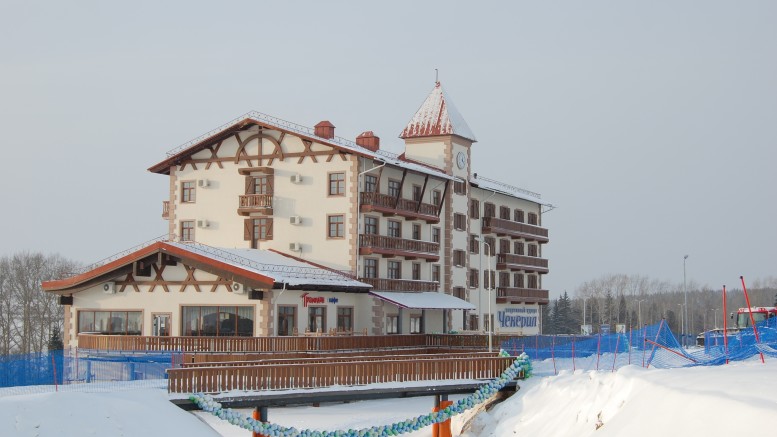 Программа тура:31 декабря 2017с 14.00 Заезд и размещение в гостинице14.00 – 20.00 Свободное время (за доп. плату: прокат оборудования для активного отдыха, работа подъемников, посещение банного комплекса, кафе)20.00 – 21.30 Детская Новогодняя Ёлка22.30 – 01.00 Детская анимация22.00 – 04.00 Новогодний банкет с развлекательной программой, фейерверк, дискотека01 января 201807.00 – 11.00 Пользование бассейном, джакузи, финской сауной09.00 – 11.00 Поздний завтрак11.00 – 13.00 Развлекательная программа на улице. Глинтвейн12.00 – 22.00 Свободное время (за доп. плату: прокат оборудования для активного отдыха, работа подъемников, посещение банного комплекса, кафе)15.00 – 19.00 работает детская игровая комната02 января 201807.00 – 11.00 Пользование бассейном, джакузи, финской сауной08.00 – 10.00 Завтрак12.00  Освобождение номеровСтоимость тура на одного человека в рублях:АКЦИЯ!!!При полной оплате тура до 30.11.2017 скидка 10%В стоимость тура на взрослого входит: проживание 2 суток в номере выбранной категории, новогодний банкет с развлекательной программой, 2 завтрака, развлекательная программа на улице 01.01.2018, глинтвейн, пользование бассейном, джакузи, финской сауной с 07.00 до 11.00, мангальная зона, расширенная медицинская страховка, карточка на услуги СК «Чекерил» номиналом 500 руб., стоянка.В стоимость тура на ребенка входит: проживание и питание по выбранной программе, детская новогодняя ёлка, сладкий новогодний подарок, работа детской игровой комнаты, развлекательная программа на улице 01.01.2018, безалкогольный глинтвейн, пользование бассейном, джакузи, финской сауной с 07.00 до 11.00 (только при сопровождении взрослых), расширенная медицинская страховка, карточка на услуги СК «Чекерил» номиналом 500 руб. (не распространяется на детей проживающих без места).Приятный бонус от СК «Чекерил»! Карточка номиналом 500 руб. для оплаты следующих услуг: прокат горнолыжного оборудования, тюбингов, пользование подъемниками.Стоимость взрослого банкета без проживания – 4000 руб.Стоимость детского банкета без проживания – 2000 руб.Описание номеров:Люкс: двухкомнатный номер, общая площадь 42 кв.м. (прихожая, зона отдыха, спальня). В номере: итальянская мебель, двуспальная кровать, набор мягкой мебели (диван, 2 кресла), журнальный столик, стол письменный, шкафы, камин, плазменный телевизор, барный холодильник, сейф, телефон, ковер, зеркало, набор посуды, балкон. Ванная комната: душевая кабина, биде, фен, зеркало, комплект халатов и полотенец, тапочки, набор средств личной гигиены.Дополнительное место — диван2-х местный стандартный номер: общая площадь 25 кв.м.В номере: итальянская мебель, двуспальная кровать (возможно разделить на 2 односпальные), письменный стол, шкаф, телевизор, барный холодильник, сейф, телефон, балкон. Ванная комната: душевая кабина, раковина, зеркало, комплект халатов и полотенец, набор средств личной гигиены.Дополнительное место – раскладная кровать на анатомическом каркасе.Есть смежные номера.Услуги за дополнительную плату:Прокат горнолыжного оборудования, беговых лыж, тюбингов, коньков.Банный комплекс вместимость до 30 человек: бассейн — 11м, джакузи, турецкий хамам, 2 финские сауны, ведро «Русский душ», купель, барная зона.Люкс2-х местный стандартный номерВзрослый на основном месте с банкетом15 50011 800Взрослый на дополнительном месте с банкетом11 80010 700Ребенок до 12 лет на основном месте с банкетом13 6009 900Ребенок до 12 лет на дополнительном  месте с банкетом5 9005 350Ребенок до 6 лет на дополнительном месте без питания4 0003 000Ребенок до 6 лет без места и без питания1 0001 000Аренда банного комплекса (1 сауна на выбор— финская или турецкий хаммам)2500 руб. / часАренда банного комплекса (2 сауны –финская и хаммам)3500 руб. / часАренда банного комплекса (2 финские сауны,турецкий хаммам)4500 руб. / час